ГОСУДАРСТВЕННОЕ ОБРАЗОВАТЕЛЬНОЕ ПРОФЕССИОНАЛЬНОЕ ОБРАЗОВАТЕЛЬНОЕ УЧРЕЖДЕНИЕЯМАЛО-НЕНЕЦКОГО АВТОНОМНОГО ОКРУГА«НОВОУРЕНГОЙСКИЙ МНОГОПРОФИЛЬНЫЙ КОЛЛЕДЖ»Инструкцияпо мониторингу социальных сетей обучающихся (для педагогов)СодержаниеОткрытие страницы социальной сети «Вконтакте»Открыть любой браузер.В поисковой строке набрать ссылку на сайт - vk.com и нажать кнопку «Найти».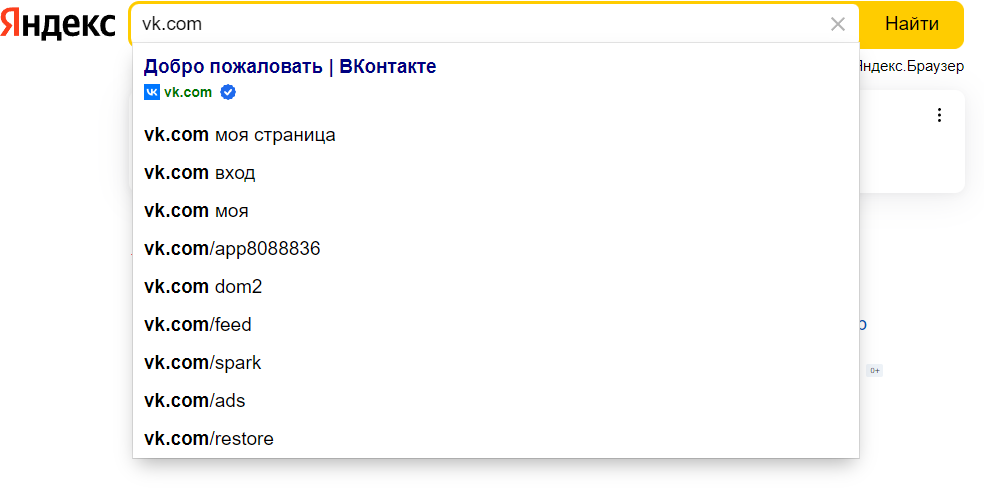 Регистрация и вход в социальную сетьПри открытии страницы сайта Вас встретит окно с двумя кнопками «Войти» и«Зарегистрироваться».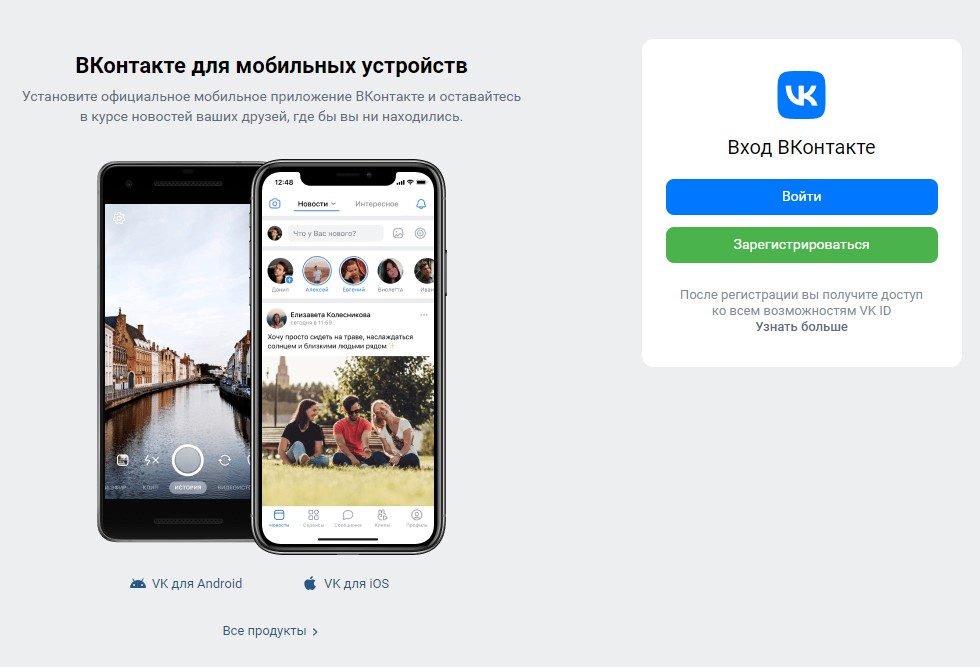 Если у Вас уже есть аккаунт, нажать кнопку «Войти» и ввести свои данные для входа. После чего нажать кнопку «Продолжить».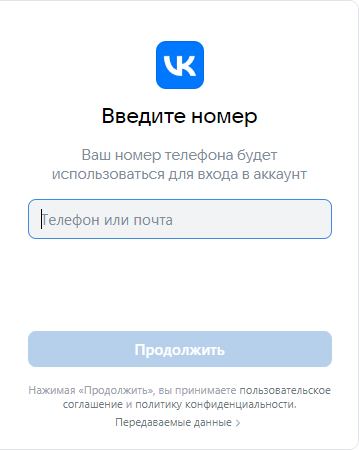 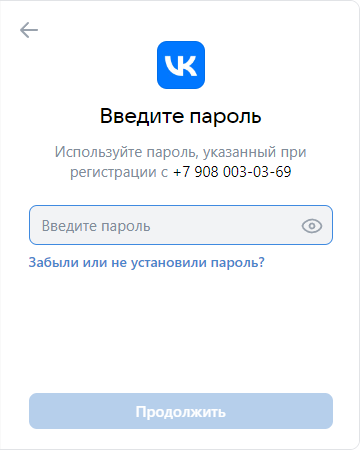 Если у Вас нет аккаунта, нажать кнопку «Зарегистрироваться». Ввести в появившейся строке свой номер телефона.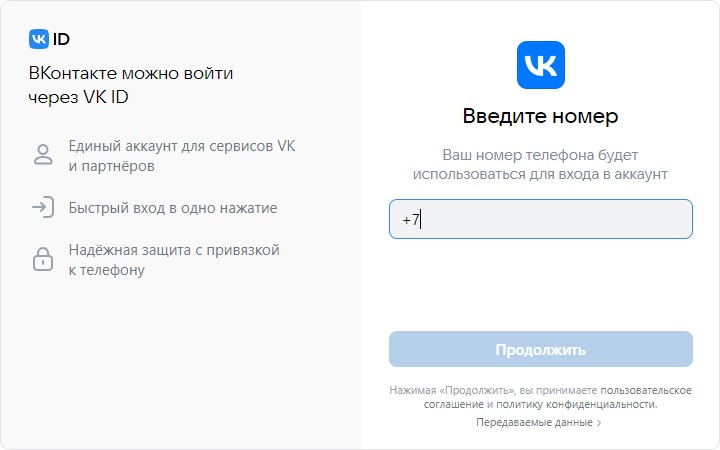 После ввода номера телефона нажать кнопку «Продолжить», затем Вам на телефон должно прийти SMS-сообщение с кодом для подтверждения, который Вы должны записать в поле «Код подтверждения» на странице. Или Вам позвонят, и нужно будет записать последние 4 цифры звонившего номера (Отвечать на звонок или перезванивать не нужно!).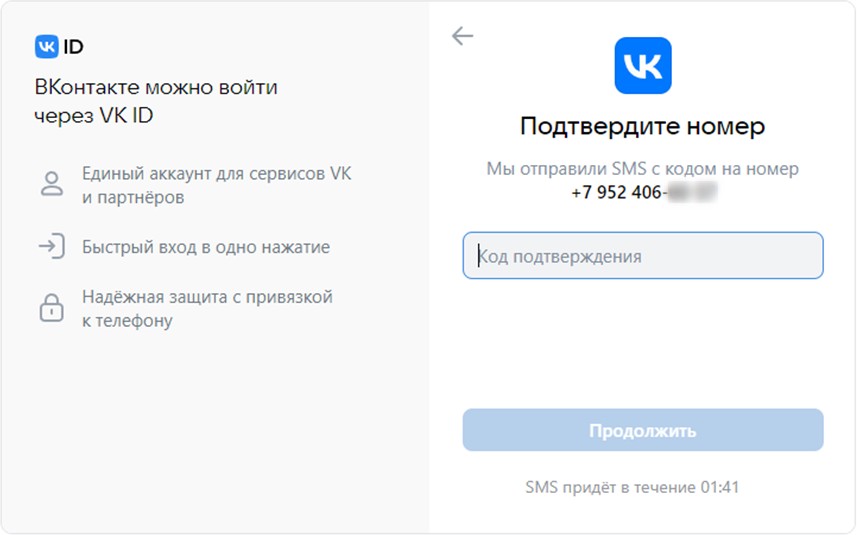 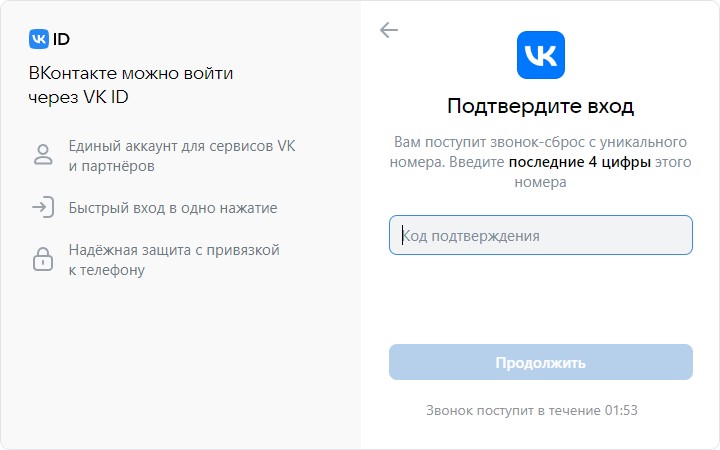 Нажать на кнопку «Продолжить», чтобы ввести свое имя, фамилию, дату рождения и пол.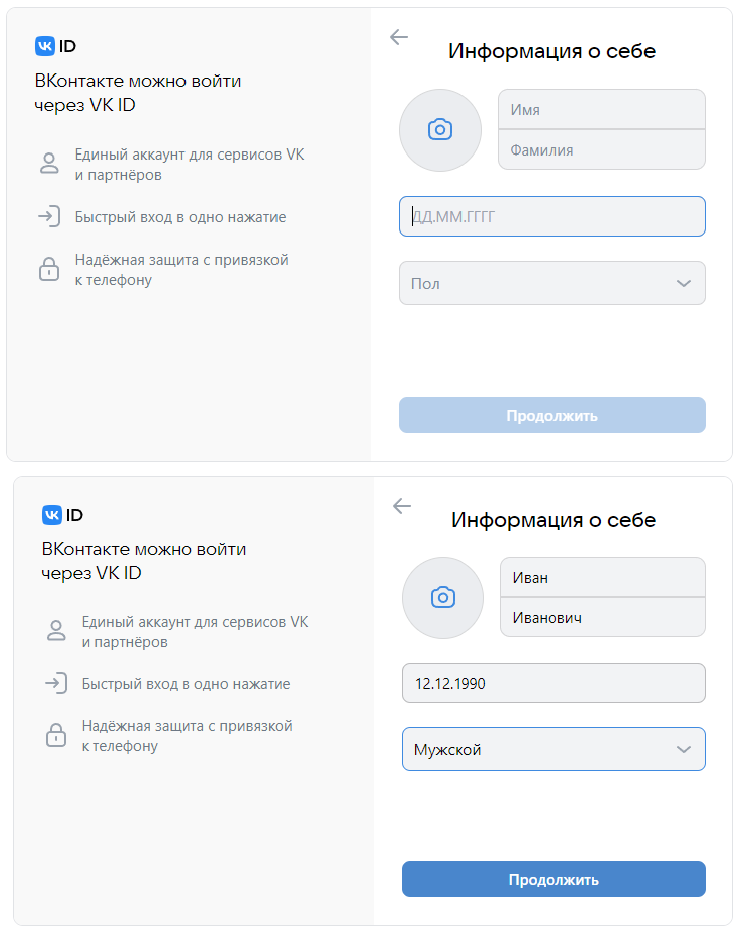 Нажав кнопку «Продолжить», завершить регистрацию своего аккаунта.Перед Вами откроется окно с двумя кнопками, Вы можете еще раз нажать«Продолжить» и дополнить регистрацию, добавив свою страну, город, место учебы, эл. почту и т.д.. Однако, полная регистрация не обязательна.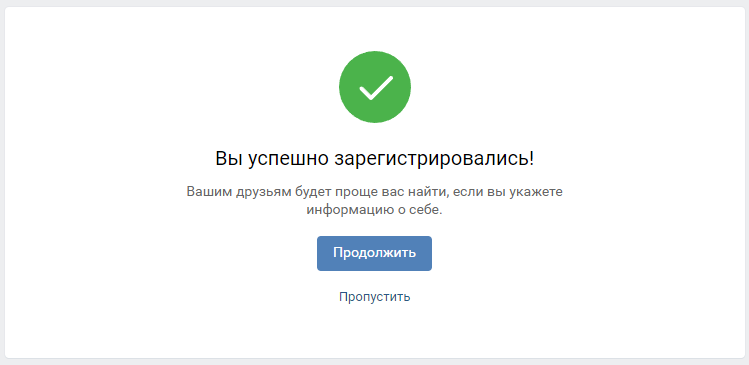 ПоискПосле регистрации аккаунта перейти в раздел «Друзья» в левом столбце.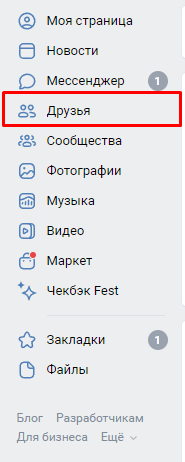 Нажать на кнопку «Найти друзей».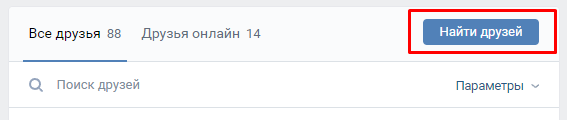 Нажать на кнопку «Расширенный поиск».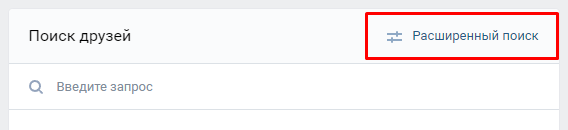 После чего у Вас откроются дополнительные параметры для поиска, где Вы можете указать страну, город, школу, возраст и пол. И по выбранным фильтрам сможете найти обучающегося.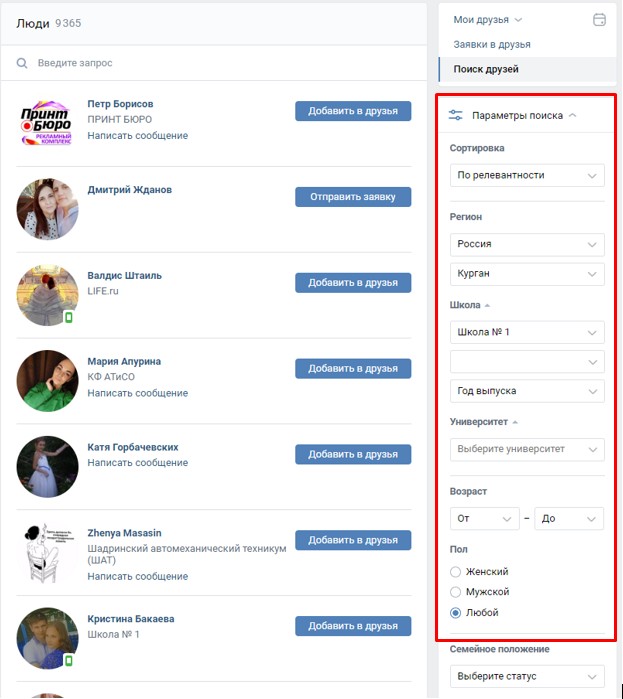 Поиск конкретной страницыЕсли Вам нужен конкретный обучающийся - нажать на поисковую строку и ввести имя и фамилию искомого обучающегося.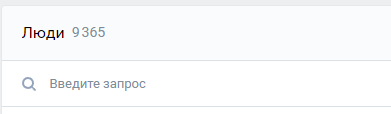 Однако, обучающийся может не указать свой город, школу, возраст или быть зарегистрированным под псевдонимом. Тогда его можно найти по страницам одноклассников/друзей.Зайти в профиль обучающегося, нажав на его имя/фамилию.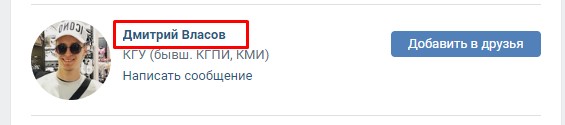 В профиле, нажав на раздел «Друзья», Вы увидите список друзей, где Вы, возможно, найдете искомого обучающегося.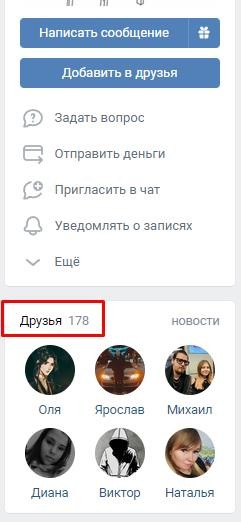 Если профиль у обучающегося закрыт, нажать кнопку «Добавить в друзья». Возможно, он примет заявку и его профиль станет для вас доступным.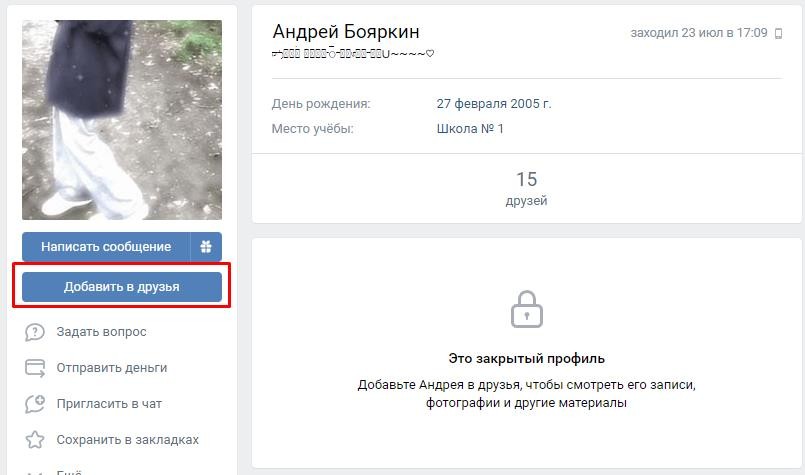 